Salt Lake Center for Science Education
1400 W. Goodwin Avenue, SLC
School Community CouncilAgenda: September 11, 2019, 5:00 pmWelcome and IntroductionsRachel Fletcher, Chuck Rettberg, Jennifer Mayer-Glenn, Jennifer Buell, Smaragda Halilovic, Christy Sapp, Christina Webb, Kira Holman, Bonnie Starr, Lynn Lonardo, Niki Hack, Britnie Powell, Dora Diana, Amy Jordan  Meeting Dates and Times2nd Wednesday of every month from 5:00-6:00September 11, 2019October 9, 2019November 13, 2019December 11, 2019January 8, 2020February 12, 2020March 11, 2020April 8, 2020May 13, 2020 Approve May MinutesMotion to approve. Seconded. University Neighborhood PartnersJennifer Mayer-Glenn presented about SCC. UNPs goal is to help the SCC be an accurate representation of the student body. They have a cartoon pamphlet to increase understanding of SCC. They will come to parent teacher conferences to help recruit. Introduction to SCC Viewed Utah’s Education Endowment video found at: http://www.schoollandtrust.org/training/films/ Rules of Order and Procedure Reviewed Rules of Order and Procedure TEMPLATE found at: http://www.schoollandtrust.org/parents-and-councils/ Participants of September’s meeting will review the rules and provide feedback so that rules of order and procedure may be adopted in October. LAND TrustThe LAND Trust plan was reviewed. SLCSE School LAND Trust Plan 2019-2020 Goal: By June of 2020, Salt Lake Center for Science Education will increase reading proficiency by 3% as measured by RI for 7th-9th grade students with an emphasis on students reading below grade level.Academic Area: ReadingMeasurements: ELA RISE and other reading assessments (BRI (Basic Reading Inventory) and HMH Reading Inventory (Scholastic Reading Inventory, SRI) will be used to determine which students will be assigned reading intervention and placed in reading classes.  Students will be closely monitored throughout the school year in their reading classes.  Data will be assembled at the end of the 2019-2020 school year to evaluate individual progress as well as the overall effectiveness of the program.  Data related to reading level will be correlated with grades and RISE data to determine if reading increases are resulting in better academic performance. Reading assessments will be done in the fall, winter, and spring to show progress.Action Plan Steps:The funds will be used to pay a reading teacher trained in reading interventions to work with students that are not reading on grade level in targeted reading classes throughout the year.  Students will be identified at the end of 2018-2019 school year.  Students new to the school in fall of 2019 will be tested in August to determine if they need interventions.  They will be placed in appropriate reading classes, based on grade level. Student progress will be monitored in fall, winter, and spring using the BRI and HMH RI (SRI). Data related to reading level will be correlated with grades and RISE data to determine if reading increases are resulting in better academic performance.Expenditures: 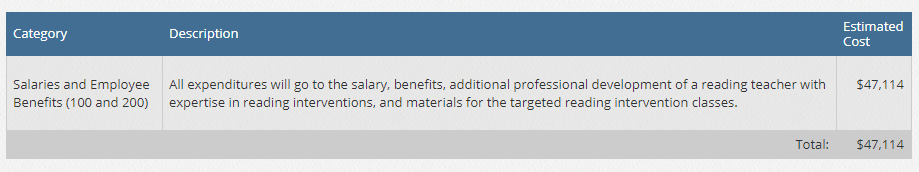 Parent Compact The Parent Compact was reviewed. The participating members took a copy and will provide feedback at the October meeting. Updates- BritnieNew TeachersSteve HobbsJeff Zivkovic Roland Dearden Steve SchwemmerExpansion updates- Bryant grew in numbers. SLCSE phased out 6th grade and successful added approximately the same number of students to the 9th grade. Continuation of partnership with University of Utah wellbeing team. We will continue to provide the three tiered model of services to students. Group and individual therapy are available on campus. Home Visit Initiative We are excited to announce that SLCSE will be participating in Parent/Teacher Home Visits this year, a voluntary program in which teachers and other school staff get to know their students and families outside of the classroom. Parents and teachers come together, in a unique setting at your home or other locations of your choice, to get to know one another and talk about your student’s academic future. The intent is to build positive relationships with families and to partner together to support your student(s) educational success. Stronger relationships between us really make an impact on school success, studies show that home visits increase student academic achievement and improve parent engagement in schools. They bring teachers and families closer together and create opportunities for better communications between home and school. Visits last about 30 minutes, and during the visit, time is taken to share our experiences, expectations, and our hopes and dreams for our children. Your student and other family members are welcome to take part. This is NOT a parent/teacher conference. This is NOT a meeting to tell you what to do as a parent or to get you to sign up for anything. Every family is eligible for a home visit: no one is targeted for any reason. The program is entirely voluntary. You may be contacted by phone to ask if you are interested in setting up a home visit this year. Senior Seminar FASFA partnership with United Way Senior Projects College and post high school planning and funding Approved FundraisersDC TripHoliday WreathesDinners w/SLCSE performancesSalsa salesFood sales Student ActivitiesDinners at restaurantsFood salesTheatreDinners at restaurantsT-shirtsFood sales  Emergency Preparedness Kits Notes will be sent home and publicized to families prior to parent teacher conferences. Bins will be out during conferences for families to contribute supplies to. Issues of Interest Many parents did not receive the text about SCC meeting. We need to find out why parents are getting them and correct that. Maintaining SLCSE culture is important to both returning SLCSE families and new SLCSE families. People want to know the best ways they can help with this. Things discussed around culture were: respect for teachers and for all other students, respect for all adults, cell phone use, language, positive behavior for subs. Visible Light Club accessibility concern- can Visible Light Club be available during both lunches so all students have access to it? 